九年级下册综合测评卷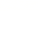 一、单项选项题（本大题共15小题，每小题2分，共30分。每小题的四个选项中，只有一个选项最符合题意。）1. 定居在北京的加拿大女孩丽达，早晨打开日本制造的电视机观看新闻，一边吃着美国产的面包，喝着巴西产的如時，一边刷着草果手机。这一现象反映了世界（    ）A. 思想自由化		B. 世界多极化C. 经济全球化		D. 文化多元化2. “中国是东方文明的重要代表，欧洲是西方文明的发祥地。”正如中国人喜爱茶，而比利时人喜爱啤酒一样，它们代表了品味生命、解读世界的两种不同方式，既可以品茶品味品人生，又可以酒逢知己千杯少。这说明（　　）A．只有中华文化是世界上最优秀的文化	B．应在文化交流中弘扬和发展中华文化	C．世界文化具有多样性和丰富性的特点	D．世界各国文化要同步发展，同步繁荣3. 国家主席习近平曾在减贫与发展高层论坛上倡议：在未来15年内，彻底消除极端贫困，将每天收入不足1．25美元的人数降至为零。如期实现这一目标，发达国家要加大对发展中国家的发展援助，发展中国家要增强内生发展动力。这说明（   ）①当今世界，发达国家与发展中国家间的差距不断扩大②贫困问题已成为制约人类发展的重要因素③消除贫困，各国都需要积极采取行动④消除贫困，是当今人类必须共同面对的发展课题A.②④  B.①②  C.③④  D.①③4.（2019·毕节）习近平总书记在 2019 年春节团拜会上强调，我们将继续同世界各国人民一道，构建人类命运共同体。当前，构件图人类命运共同体受到世界许多国家和人民的共同关注和积极参与。这是因为（    ）A. 世界各国已实现一体化B. 人类面临许多共同的挑战和全球性问题C. 经济全球化只带来挑战D. 各国都只是为了获取自己利益的最大化5. 国家主席习近平4月28日出席2019年中国北京世界园艺博览会开幕式，并发表题为《共谋绿色生活，共建美丽家园》的重要讲话，强调中国愿同各国一道，共同建设美丽地球家园，共同构建人类命运共同体。为此，各国应该（    ）A．坚持对话协商，建设一个持久和平的世界B．坚持共建共享，建设一个普遍安全的世界C．坚持合作共赢，建设一个共同繁荣的世界D．坚持绿色低碳，建设一个清洁美丽的世界6.（2019·镇江）从让长颈鹿“昂首通行”的肯尼亚蒙内铁路，到光伏板下长草种瓜的巴基斯坦太阳能电站；从携手各国应对气候变化，到推动各方共建绿色发展之路。这说明（    ）①中国致力于构建人类命运共同体		②中国为改善全球的生态状况作贡献③国际竞争的实质是综合国力的较量	④中国在国际事务中占据着主导地位A．①②            B．①④            C．②③            D．③④7.（2019·呼和浩特）美国被称为咖啡王国，却有大约一半人喝茶，令人称奇；茶是英国人普遍喜爱的饮料，80%的英国人每天饮茶，茶叶消费量约占各种饮料消费总量的一半；俄罗斯人喜欢喝茶，喝茶属于俄罗斯人生活的一部分，以上内容说明（    ）①中国是承担责任的国家			②中国为世界文化的交流提出中国方案③中国文化对世界的影响较大		④外国人接受中国文化的熏陶A．①②		B．①④		C．②③		D．③④8. 我国发展仍处于重要战略机遇期，这主要表现在（　　）①和平、战争、合作、共赢的时代潮流越来越强烈②中国已在资金、人才、技术、管理经验、基础设施等领域具备良好的积累③一些传统制造企业将工厂迁往劳动力成本更低的国家和地区④许多国家为谋求经济的稳定与增长，需要与中国开展深入合作A．②④		B．①②		C．③④		D．②③9.（2019·苏州）2019年5月15日，我国成功举办了首届亚洲文明对话大会。大会坚持“美人之美、美美与共”的理念，正是众多各有特色的民族文化，才构成了丰富多彩的世界文化，共同推动了人类文明的进步。材料表明（    ）①文化是民族的，又是世界的        ②要学习各国的一切文化成果③不同文明之间可以相互借鉴        ④要尊重世界各国文化多样性A.①②③    B.①②④    C.①③④      D.②③④10.（2019·营口）当今世界，科学技术日新月异，全球竞争不断升级。为了更好把握世界的发展趋势，提高国际竞争力，我国应该采取的积极谋求发展的措施有（    ）①把提升发展质量放在首位    ②积极寻求新的经济增长点③和平、发展、合作、共赢的时代潮流越来越强劲④以更加开放的态度积极参与全球规则制定A．①②③         B．②③④        C．①②④         D．①③④11. 一批“90后”“95后”毕业生选择到西部、基层、部队和重点单位干事创业，“让青春之花绽放在祖国最需要的地方”成为清华大学毕业生就业选择的主旋律。他们这一行为是（　　）A．热心公益、振兴山区经济		B．勇于担当，实现人生梦想	C．服务社会，助推教育发展		D．帮助他人，追求人生价值12. 下列表格反映了某班学生存在的学习心态问题。针对表格所反映的问题，班主任最需要强调的是（　　）A．缓解学习压力，提高学习效率	B．浓厚的学习兴趣有利于提高学习成绩	C．学习是责任也是必须履行的义务	D．克服过度考试焦虑，关键是要对症下药13. 2019 年 4 月初，“上海交大 49 岁宿管阿姨原梦园和儿子一起考上研究生”的信息在网络中广为传颂。成功从来没有什么捷径，在原梦园作出考研的决定后，她“不在工作的路上，就在学习的路上”，“一遍遍重复，不气馁、不放弃。”原梦园的考研成功对我们的成长启示是（　　）①要树立终身学习的理念		②要磨砺坚强的意志品质 ③要战胜网络的不良诱惑		④要正确对待考试的压力A．①②		B．①③		C．③④		D．②④ 14. 职业兴趣是兴趣在职业方面的表现，是指人们对某种职业活动具有的比较稳定而持久的心理倾向，使人对某种职业给予优先注意，并心向往之。下列对于职业与兴趣的表述，你不认可的是（    ）A．不能从事自己感兴趣的职业是一种正常现象B．兴趣也是可以在工作中逐步发现、培养的C．在未来的工作中要处理好职业与兴趣的关系D．只有选择感兴趣的职业，才能激发自己的工作责任心15. “当我们追求一个遥远的目标时，切莫忘记，旅途处处有美景!"这句话启示我们（   ）①结果很重要,过程同样重要②过程中的种种经历，无论顺利还是曲折，都是我们成长的重要积累③在过程中所获得的体验与感悟,才是真正有意义的学习收获④在谋求本国发展中促进人类社会共同发展A．①②③    B．①②④    C．①③④    D．②③④二、非选择题(共3小题。第16题6分，第17题6分，第18题8分，共20分。)16. 材料一：当今世界，国家间开放的程度不断加深，在政治、经济、文化各领域的开放范国也在不断扩展，新技术、新经济、新业态不断涌现并蓬勃发展，世界正经历着新一轮大发展大变革大调整：现代交通、通信、贸易把全球各地的国家、人们联系在一起，彼此影响，休戚相关。（1）分析材料，运用所学知识，说明当今世界的特点，基于这些特点，我国应该分别怎么做。材料二：近期，中美贸易摩擦不断升级，美国不仅在中国输美商品加征关税问题上步步紧逼，而且动用国家力量限制对华技术出口，无端打压中国高科技企业，试图将自身利益诉求强加于中国。对此，同学们发表各自看法。下面两位同学的观点得到大家的认同。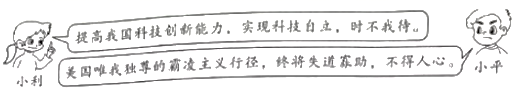 （2）请结合所学知识，分享你认同的理由。（3分）17. （2019·金华）文明因多样而交流。因交流而互鉴，因互鉴而发展。阅读社区宣传栏内容，回答问题。  （1）请选择习主席讲述的“河”“和”“合”中的一个字，解读其离意。（2分）（2）“亚洲心声”，照应潮流。请概述当今世界有利于文明交流的时代背景。（2分）（3）“中国方案”。中国担当。请从文化角度谈谈我国应该怎样以“更有活力的文明成就”，为构建人类命运共同体贡献中国力量？（2分）18．初中三年的学习生活即将结束，回首这三年的学习生活，我心中充满了依恋，这三年的生活让我收获多多。某校毕业班同学在微信群里回忆起这三年初中生活时光。让我们摘录三则，分享感受。会飞的鱼：这三年，我们除了努力学习外，还和同学们一起参加过很多次公益行动。印象很深的有，七年级时给灾区捐款，八年级进行法制宣讲活动时，九年级时做消除国际贫困志愿者活动等。在这些活动中我们携手成长，有许多收获……（1）结合上述材料，谈谈初中三年你有哪些收获？（2分）独立寒秋：毕业前夕，正填报中考志愿的几位同学发生了争论。小侨说：“我爸妈都替我想好了，让我报重点高中W中，听他们的准没错。”小雅说：“你应该有自己的主见，依你的情况报考一所普通高中比较适合。我自己准备报考职业技术学校X中。”小强则说：“要是我，我才不去职业技术学校呢，那多丢人啊，将来肯定没有出息！” （2）你认为谁的说法更有道理？为什么？（4分）子夜星辰：鞍钢冷轧厂钳工李超，初中毕业后，未选择重点高中，而是报考了鞍钢技校钳工专业，立志成为一名能工巧匠。刚入厂时，由于个子小，凡乎没人注意他，甚至没给他派师傅。在短暂失落后，他历经十多年艰辛探索，不断超越自我，先后解决了230多项生产难题，获得国家发明金奖、科学技术进步一等奖等奖项，成为创新“超人”。被中宣部授子全国“时代楷模”荣誉称号。他的成长经历使我深受启发。 （3）材料中李超的经历对我们青少年健康成长有哪些启示？（2分）九年级下册综合测评卷答案一、1.C  2.C  3.C  4.B  5.D  6.A [点拨]坚持绿色发展，建设美丽中国强调绿色发展理念，与题干无关，排除。本题选C。 7.D  8.A  9.C  10.C11.B [点拨] 清华大学毕业生服务西部、基层，能够实现大学生的人生价值，有利于把个人理想的实融入到国家的现化化建设中去，实现人生梦想，所以B是正确的选项；ACD的说法本身正确，但都是强调了某一小方面的作用，不符合题意，排除。 12.C  13.A  14.D  15.A  二、16.（1）①这是一个是开放的世界，我们要坚持故革开放。②这是一个是发展的世界，我们要维护世界和平，促进共同发展。③这是一个紧密联系的世界，我们要加强和其他国家与地区的多领域的深化合作。（3分）（2）小利观点：科技创新能力已经成为综合国力竞争的决定性因素；科技创新是提高社会生产力和综合国力的战略支撑；我国科技创新能力与发达国家相比还有较大差距等。（答出两点即可，2分）小平观点：霸权主义威胁世界和平与发展；和平与发展是时代主题；求和平、促合作、谋发展已经成为世界各国的共识，成为不可阻挡的时代潮流等。（答出一点即可，1分）17.（1）“河”：大河流域孕育了亚洲早期文明。“和”：和平的理念，和而不同、和谐共处的智慧。“合”：合作共赢，共享发展机遇。（2分）（2）和平与发展的时代主题；经济全球化的基本特征。（2分）（3）增强中华文化自信，夯实优秀传统文化根基，薪火相传，代代守护；推动中华传统文化的与时俱进和创新性发展；展示中华文化的独特魅力，在交流互鉴中发展；坚持合作共赢，建设一个开放包容的世界，构建人类命运共同体。（答出其中两点即可，2分）[点拨]（1）根据所学，“河”可以从大河流域孕育了亚洲早期文明。“和”可以从和平理念及和而不同、和谐共处的智慧方面解释，“合”可以从合作共赢的角度分析说明。（2）当今世界有利于文明交流的时代背景有和平与发展的时代主题；经济全球化的基本特征等。（3）本题要求从文化的角度谈中国的国际担当，因此可以从增强中华文化自信，推动中华传统文化的与时俱进和创新性发展；展示中华文化的独特魅力，在交流互鉴中发展等方面进行分析说明。18．（1）我们在学海中泛舟，掌握越来越多的知识。参加丰富多彩的实践活动，学会做事，学会做人。我们接交一群志同道合的朋友，在成长路上互帮互助，风雨同舟。我们不断修炼自己的道德操守，提高自己的法治意识，坚持与德并进，与法同行。我们逐步树立全球视野，主动思考人类前途命运。（答出其中两点即可，2分）（2）①小雅说得有道理。在作出人生的重要选择之前，我们要弄清自己的真实需要，多方面收集信息，学会辨别、筛选信息；还要考虑目标的重要性以及实现的可能性。这样，才能作出最佳选择。（2分）②小侨和小强的看法有片面和偏颇之处。主要原因：在作选择的时候不能没有自己的主见，完全依赖父母的意见是缺乏责任感的表现。另外，我们要树立正确的职业观，克服职业偏见，懂得考上高中与考上职业技术学校同样是成才之路。（2分）（3）树立正确的人生目标，把自己的兴趣爱好与社会的需要相结合，学会正确选择成才道路；立足现实，努力学习，提高自身素质；正视挫折，积极进取，培养坚强的意志品质；勤于实践，勇于创新，艰苦创业，在劳动实践中实现人生的意义和价值。（答出其中两点即可，2分）问题班级人数（44）厌恶3过度焦虑12无所谓29习近半主席曾多次讲述亚洲文明交流的重要意义。追溯各国的文明起源，他提到了“河”；讲述各个文明交流互鉴内涵，他阐释了“和”；为各国文明交流建言献策，他谈到了“合”。习近半主席曾多次讲述亚洲文明交流的重要意义。追溯各国的文明起源，他提到了“河”；讲述各个文明交流互鉴内涵，他阐释了“和”；为各国文明交流建言献策，他谈到了“合”。习近半主席曾多次讲述亚洲文明交流的重要意义。追溯各国的文明起源，他提到了“河”；讲述各个文明交流互鉴内涵，他阐释了“和”；为各国文明交流建言献策，他谈到了“合”。亚洲心声：3个“期待”2019年5月15日，习主席在亚洲文明对话大会上发表主旨演讲，提到了3个“期待”，提出了加强文明交流互鉴的“中国方案”，夯实共建亚洲命运运共同体，人类命运共同体的人文基础。中国方案：4点“主张”期待一个和平安宁的亚洲。期待一个共同繁荣的亚洲。期待一个开放融通的亚洲。2019年5月15日，习主席在亚洲文明对话大会上发表主旨演讲，提到了3个“期待”，提出了加强文明交流互鉴的“中国方案”，夯实共建亚洲命运运共同体，人类命运共同体的人文基础。一是坚持相互尊重，平等相待。二是坚持美人之美、美美与共。三是坚持开放包容、互学互鉴。四是坚持与时俱进、创新发展。“未来之中国，必将以更加开放的委态拥抱世界、以更有活力的文明成就贡献世界。”“未来之中国，必将以更加开放的委态拥抱世界、以更有活力的文明成就贡献世界。”“未来之中国，必将以更加开放的委态拥抱世界、以更有活力的文明成就贡献世界。”